Приложение № 7.                                 Ответы к задачам.       1 командаДано:           Си         Решениеt=2мин        120с	q =I∙tI=12мА       0,012А	q = 120c ∙0,012A= 1,44кЛ	q-?	Ответ: q=1,44кЛДано:           Си         Решение            U=1,2кв        1200В	  R=                I=12мА         0,05А      R =  = 24000 Oм                  R-?	                                              Ответ: R= 24кОм 3.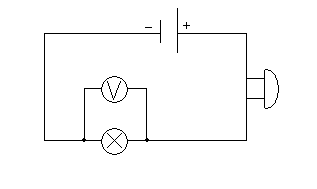        Дано:         Си         Решение𝓁=8м           	RS=2мм²      	R=  = 2 Ом	R-?	                Ответ: R=2 Ом 5.       Дано:         Си         РешениеU=220В           	R=UII=0,25А	R= 220В∙0,25А =55Вт	Р-?                                                              ОтветР=55Вт6.                Дано:         Си         Решениеt=20мин       1200с    	Q=UItR=100 Ом                    I=U=200В  R-?	Q =220В 2,2А∙1200с = 580800Дж= 580,8 кДж                       Ответ: Q